Economic AnalyticsECON 2050An On-Line CourseOverviewThis course introduces basic economic measures and computations such as index numbers, cost relationships, time-value of money, rates and growth, seasonal adjustment, forecasting and measures of inequality. We will introduce the use of Solver in Excel in the context of economic models such as demand-supply and linear programming. You will learn basic data management, data transformation, and graphing using the features of Excel.In addition to mastering the core measures of economics, by taking this course you will gain proficiency in Excel, the most important analytical tool used in business and government. It is also a powerful method for supporting data analysis and economic modelling in more advanced economics courses and business courses. After taking this course, you will have a library of Excel procedures that support common economics and business measurements/calculations.Excel is powerTaking this course will give you confidence in managing and analyzing data.  You will see the value right at the first module, when you learn how to get information from the internet, process the data to produce new insights, and then create graphs to communicate this understanding.  From there you will learn increasingly powerful methods to process data and gain insight.  One very useful feature of Excel is solving economic and business problems using optimization procedures such as linear programming or “LP”, which is  foundation of what is known as operations research. Course objectivesBecause I find Excel so useful in research and consulting, I want to share with you its ability to put you in control of your data.  By taking this course you will:Learn how to apply economic and business analytics to a wide range of common challenges faced by researchers as used in academia, industry, and government research;Understand how Excel can support the development of economic and business models/metrics to support performance measurement, forecasting, and simulation;Gain confidence in teaching yourself more advanced excel techniques to manage complex data and to develop solutions to unique problems. In brief, the core objective of this course is to give you the tools to solve new problems and teach yourself more advanced techniques.You will become an independent learner and maintain your own learning schedule. There are no formal lectures and no time the entire class meets in one place except for the tests shown in the learning schedule.You can decide to learn everything at once by going through all the coursed materials, but….Most of you will find it better to following the learning schedule.At the end of this course you will have the ability and confidence to tackle more complex problems in economics and business.  You will also learn how to analyze and present information that places you in front of your colleagues in other courses.What do you need to start?You need to have completed six credit hours of economics at the first-year level (ECON1010, ECON1020, ECON1210, or ECON1220) or equivalent.  You also need to remember your high school algebra.You will need access to the internet at a reasonable speed (not dial-up). You can use the common area computer labs around campus. Most of you will have your own PC or Mac.  This will make learning more convenient, but it is not necessary; you can use the labs on campus.While you can participate in the course through any computer that can access the internet, Students will find it convenient to have their own PC or Mac.  You will need to install Office on your computer, which you may purchase on-line from Computers on Campus for less than $20.Caution: The Mac implementation of Office (and therefore Excel) is good but not perfect. Since, all you will write all tests using computers the common lab areas, those using Mac to complete this course should gain some practice on a PC in one of the common areas.Bona Fide Academic RequirementThe course introduces you to the work style common in business and advanced academic work.  Most important, you need to develop the skill and confidence to be able to teach yourselves more advanced Excel techniques.  This requires practice, practice, and more practice at a computer.Therefore, this course requires you have the physical ability to use a standard PC or Mac (notebook or  desktop), which means the ability to "keyboard", visualize detailed information on screen, navigate to web sites, and input complex alphanumeric information within specified time constraints of the tests.If believe you may have trouble doing this, please consult with Student Accessibility Services to determine whether accommodations are possible.How is this course different from a conventional course? There are no formal lectures.  All course materials are on-line.  This course runs through UMLearn.  Once you register for this course, and have a valid University of Manitoba e-mail account you will be able to access course materials and tests.On the course site, you will find course will direct you through the learning, which comprises modules, Voice over PowerPoint, videos, examples, exercises and answers.Students must know the procedures and processes used by UMLearn.  You may learn this system using the Instructional videos. (You must have a valid account at the University of Manitoba to access this material. Contact Information Services and Technology for assistance.Term tests and examinations occur at set times in one of the open area computer labs on campus. You will download the tests and exams within the Dropbox/Assignment facility within UMLearn.  You must master this: video instruction appears on the course UMLearn course website to guide you through this. Registered will see the ECON2050 that will open to the course content.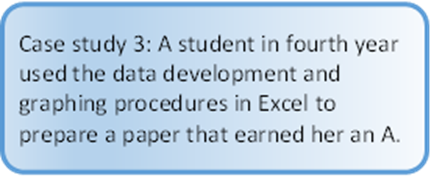 Mac users may need to download and install VLC Media Player to see the videos properly. How will we communicate?My job is to help you learn, even though we do not meet in a lecture.  Here are the ways you can meet me and discuss any aspect of this course.E-mail is my far the best way to contact me.  Please use gregory.mason@umanitoba.ca.  I will only communicate with you using the university approved e-mail system.  Do not contact me using your personal e-mail, I will ignore these messages. I do not use Twitter or Facebook for university courses. Note: that I typically try to respond to e-mail quickly, but my response may be slower between 6 pm Friday and 10:00 am SundaysThe course site also has a discussion board where you can post questions of other studentsMy office hours are 12:00 – 2:00 on Tuesdays, starting September 5.  Please visit me if you are having any problems or concerns about the course.Additional ResourcesYou should consider purchasing an advanced Excel manual such as:  Excel 2013: the missing manual, Matthew MacDonald, O’Reilley Press.  This will be a handy reference for several years. There are many YouTube videos on Excel some good, others not so much.Test FormatAll tests and the final exam occur exactly at the date and time specified in the learning schedule. Exams/tests are open and downloaded from UMLearn. You will be able to bring any notes and books to class, consult all the material for this course under UMLearn and use any internet resource to answer questions on the tests and exam.The test is available only on the specified date and within the time.The tests and final exam are downloaded from the UMLearn Dropbox. You must learn how to do this – a video explains how to do this.The tests can only be completed at the assigned terminals in the common area labs on the Fort Garry campus.  You will be assigned to a specific room and seat number prior to each term test and the final. This will be your place for all tests and the final exam.Plan to arrive at your assigned terminal 10 – 15 minutes early to make sure it is working properly. This includes verifying that Excel works, it has the add-ins needed and that you can download and upload the practice test.You cannot use your own computer to complete and submit a test or final exam.You cannot consult (talk, text, or e-mail) with anyone during the test – this will result in a score of 0.You cannot use your phone during the exam for any reason – this will result in an immediate score of 0.I will allow only conventional calculators so you can check your workMake sure you understand the University policy on cheating and plagiarism.Under no conditions will I accept a test or final exam outside the test/exam period or outside the Drobox/Assignment process in UMLearnAssessing your performance The final mark will be based on 60 minute in-class term tests (best 3 out of 5), and a final examination. I use table above to determine the final grade.  But to give you the best chance of getting a good mark, I also use the following rule:Provided you submit three term tests, if the mark on the final is higher than the cumulative score on the term tests, I will only use the final exam to create the letter grade.If the final exam has a lower score than your cumulative score on the tests, I will combine the term tests and final exam using the above mark allocation to obtain the final numerical grade.You must take and submit at least three term tests to benefit from this offer.Example 1: Hua completed 4 term tests with an average mark of 26/50 on the best 3.  But she studied hard and the final was much better – she scored 42/50.  Hua received an A.Example 2: Alexander wrote all 5 term tests and the best three had an average of 43/50, but his final was much weaker and received a score of 25/50 (which is a D).  The term tests and final were combined to give a total score of 68/100 and a letter grade of C+.  Example 3: Jennifer only wrote 2 term tests with scores of 27/50 and 41/50.  Her final exam was 31/50.  Her term tests totalled (0/50+27/50+41/50)/3 = 22/50.  Add this to the final of 31, and the numerical total is 53/100 which is a D. Her failure to complete at least three term tests degraded her final mark.Policy on missed term tests and final examYou cannot repeat a missed term test … therefore only 3 of 5 term tests count toward the final mark. Please do not ask for an exception for any reason.If you miss the final exam, you must apply to the Dean’s office for permission to write a deferred exam.  Only valid medical reasons (with a note from a health practitioner) are usually accepted as the basis for such a deferral.How to succeed in this courseThe term tests anchor the course, the first of which occurs after two weeks. The material is cumulative and you will not be able to master the material the night before.  Here is how to succeed:Work through the lectures and watch the videos according to learning scheduleReview and repeatTry the exercises before looking at the answers… this is how you can know whether you understand the material Form a study group with colleagues in the class.  I will help you set these up through UMLearnRetain all your work including previous term tests in your UMLearn Locker.  This will be available to you in the tests and exam. Learning Schedule  Use the dates in the course schedule to manage your learning.  Set aside a fixed time each week to work on this course, just as if you were taking lectures.  For some this may be challenging.  With the flexibility of an on-line course, comes the need for self-discipline. InstructorGregory Masone-mailGregory.mason@umanitoba.caPhone204-474-8670Office Hours 12:00 – 2:00 TuesdaysRoom557 Fletcher ArgueAboutwww.gregorymason.ca		ComponentMarksTerm Tests (Best 3 out of 5) 50Final exam (2 hours) (In formal exam period)50Total100Numerical grade conversion: A+ (>90), A (>80), B+ (>75), B (>70), C+ (>65), C(>60), D (>50), F(<50)Numerical grade conversion: A+ (>90), A (>80), B+ (>75), B (>70), C+ (>65), C(>60), D (>50), F(<50)Module Outline (Subject to change)Module Outline (Subject to change)Module Outline (Subject to change)ProgressUse these dates to check your progressProgressUse these dates to check your progressSet aside 3 – 4 hours each week to learn the modules, watch videos, try the exercises, and practice on a computer.  Everyone should also practice at a terminal in the Dafoe computer labs to make sure you understand how to use those systems.Module 1Sept 15Module Content: Navigating the spread sheet. Work sheets, copying/pasting data, and using formulas/functions Excel: Formulas and Functions, Graphing data and formulas, SUM, Module 2Sept 22Module Content: Measuring change. Percent change, log percent change, per capita measures, index numbers)Excel: Using price indexes and moving averages. SUMPRODUCT, Naming Sheets, Formulas with Sheets Test 1 (Mod 1 – 2)Sep 286:00 pm – 7:pm, in your assigned room (You will receive an e-mail)Module 3Oct 3Module Content: Statistics Measures of central tendency, variation, and unusual observationsExcel: AVERAGE, MEDIAN, RANGE, VAR.P, STDEV, IF, COUNT  Module 4Oct 7Module Content: Basic probability distributions Excel: STANDARDIZE, MIN, MAX, BINOMIAL.DIST, NORMAL.DIST, LOGNORMAL.DISTCaution: The pace picks up.  Learning is cumulative… each tests exams material to dateCaution: The pace picks up.  Learning is cumulative… each tests exams material to dateCaution: The pace picks up.  Learning is cumulative… each tests exams material to dateTest 2(Mod 1 – 4)Oct 106:00 pm – 7:pm, in your assigned room (You will receive an e-mail)Module 5Oct 17Module Content:  Regression 1 The principle of least squares Excel: Data analysis, FORECAST, TREND, LINES, Array functionsModule 6Oct 24Module Content: Regression 2 Seasonal adjustment and trendsExcel: Data analysis, Regression model of Data AnalysisTest 3(Mod 1 – 6)Oct 316:00 pm – 7:pm, in your assigned room (You will receive an e-mail)Module 7Nov 4Module Content: Time Value of Money – present/future values, loans, mortgagesExcel: Financial formulas PV, FV, PMT, PPMTModule 8Nov 12Module Content: Economic decisions, Capital budgeting, internal rate of return, depreciation, and cost-benefit analysis Excel: IRR DB, DDB and “What-if analysis” and GOAL SEEKTest 4(Mod 1 – 8)Nov 146:00 pm – 7:pm, in your assigned room (You will receive an e-mail)Module 9Nov 24Module Content:  Introduction to economic and business models – Demand and SupplyExcel: Using SOLVER Module 10Module Content:  Measures of inequalityExcel – Logical functions in Excel (IF, AND, OR, nested IF, NOT, IFERROR, IS functions, VLOOKUP)Test 5(Mod 1 – 10)Nov 286:00 pm – 7:pm, in your assigned room (You will receive an e-mail)Module 11Dec 1Module Content: Taxation: Creating a tax table, average and marginal tax rates; modeling the impact of a tax change on income inequality Excel – Lorenz and Gini functions in ExcelModule 12Dec 5Module Content:  Linear Programming as the foundation of operations research. Translating common economic and business problems into the LP formatExcel: SOLVERCaution: The material in the last two models is a little more difficult. Be prepared to spend some extra time learning it.Caution: The material in the last two models is a little more difficult. Be prepared to spend some extra time learning it.Caution: The material in the last two models is a little more difficult. Be prepared to spend some extra time learning it.The Registrar will schedule the Final Exam during the normal exam period.The Final Exam will test you understanding of all.The Registrar will schedule the Final Exam during the normal exam period.The Final Exam will test you understanding of all.The Registrar will schedule the Final Exam during the normal exam period.The Final Exam will test you understanding of all.